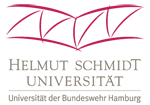 Antrag auf Annahme als Doktorand/in gem. § 4 PromONachname, Vorname:	__________________________________________________akademischer Grad:	__________________________________________________Anschrift: 			__________________________________________________Email und Telefonnummer:	__________________________________________________Hiermit beantrage ich, die Annahme als Doktorand(in) an der Fakultät Wirtschafts- und Sozialwissenschaften der Helmut-Schmidt-Universität/Universität der Bundeswehr Hamburg gem. § 4 PromO.Arbeitstitel der Dissertation: 	__________________________________________________				__________________________________________________Ich promoviere in folgendem Fachgebiet:□ Betriebswirtschaftslehre     □ Volkswirtschaftslehre     □ Politikwissenschaft     □ Soziologie□ Mathematik/Statistik	□ Rechtswissenschaft       □ VerwaltungswissenschaftZur Promotion berechtigender Studienabschluss gem. § 3 (1):Hochschule:			__________________________________________________Art des Abschlusses:		__________________________________________________Abschlussnote:		____________Es handelt sich um einen konsekutiven Abschluss:		□  ja	□  neinEs handelt sich um einen akkreditierten Studiengang:	□  ja	□  neinIch habe bereits an einer deutschsprachigen Hochschule um die Zulassung zur Promotion zur Doktorin/zum Doktor der Wirtschafts- und Sozialwissenschaften nachgesucht □  ja	□  neinIch versichere an Eides statt, nicht die Hilfe einer kommerziellen Promotionsvermittlung/
-beratung in Anspruch genommen zu haben oder zu nehmen.Ort, Datum, Unterschrift:	__________________________________________________Anlagen□   Prüfungszeugnis (bitte Original vorlegen oder beglaubigte Kopie)□   Lebenslauf gem. § 4 (1) Nr. 4 PromO□   Beschluss des Fakultätsrates gem. § 3 (2), (5) PromO (nur falls notwendig)□   Genehmigung des Ständigen Promotionsausschusses gem. § 3 (4) PromOBereitschaftserklärung des Betreuers/der BetreuerinHiermit erkläre ich, die Antragstellerin/den Antragsteller bei der Ausarbeitung der Dissertation wissenschaftlich zu betreuen, die Betreuung nicht zu delegieren und für die Begutachtung der Dissertation zur Verfügung zu stehen.Nachname, Vorname:	__________________________________________________Ort, Datum, Unterschrift:	__________________________________________________---------------------------------------------------------------------------------------------------------------------------Entscheidung□ 	Dem Antrag wird stattgegeben□ 	Dem Antrag wird unter Auflagen stattgegeben□ 	Der Antrag wird zurückgewiesenOrt, Datum, Unterschrift:	__________________________________________________Entscheidungsgründe: